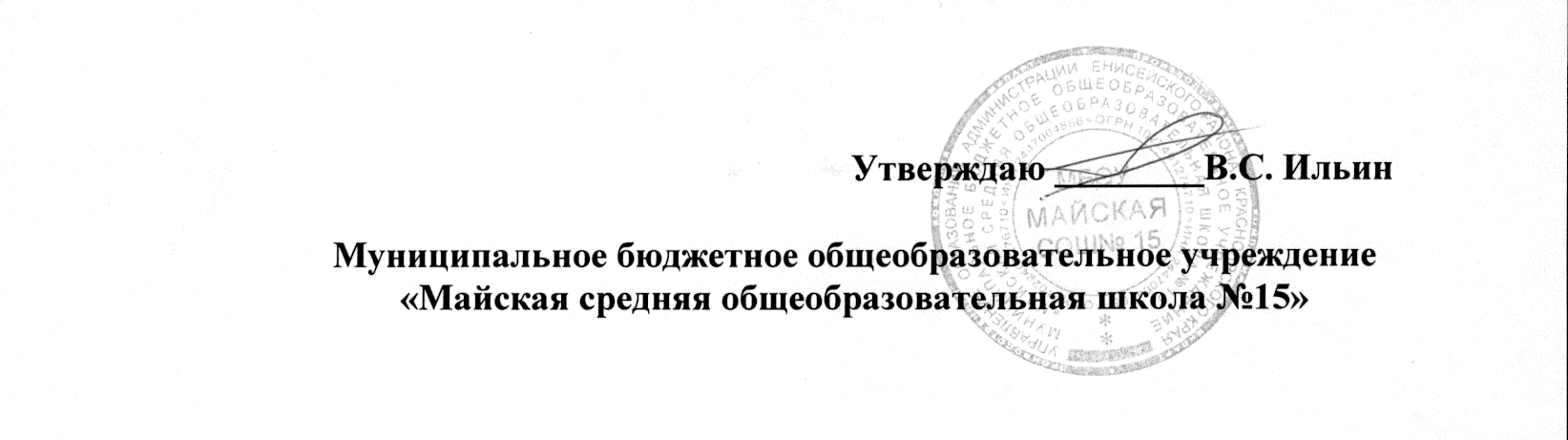 ПОЯСНИТЕЛЬНАЯ ЗАПИСКА1.1.Учебный план МБОУ Майская СОШ №15  на 2020/2021 учебный год составлен на основании следующих нормативных документов:Федерального  закона «Об образовании в Российской Федерации» N 273-ФЗ от 29 декабря 2012 года,Приказа Министерства образования и науки РФ от 06.10.2009 г. № 373 «Об утверждении и введении в действие федерального государственного образовательного стандарта начального общего образования»;Приказа  Министерства образования и науки РФ от 29.12.2014 г. № 1643 «О Внесении изменений в приказ Министерства образования и науки Российской Федерации от 6 октября 2009г. №373 «Об утверждении и введении в действие федерального государственного образовательного стандарта начального общего образования»;Приказ Министерства образования и науки РФ от 31.12.2015 г. № 1576 «О внесении изменений в федеральный государственный образовательный стандарт начального общего образования, утвержденный приказом Министерства образования и науки РФ от 6.10.2009 г. № 373»;-Санитарно-эпидемиологические правила СП 3.1/2.4.3598-20 "Санитарно-эпидемиологические требования к устройству, содержанию и организации работы образовательных организаций и других объектов социальной инфраструктуры для детей и молодежи в условиях распространения новой коронавирусной инфекции (COVID-19)"Порядок организации и осуществления образовательной деятельности по основным общеобразовательным программам - образовательным программам начального общего, основного общего и среднего общего образования, утвержденный приказом Министерства образования и науки РФ от 30.08.2013 № 1015.Письма Минобрнауки России от 09.02.2012 года № 102/03 «О введении курса  ОРКСЭ с 1 сентября 2012 года»Письмо Минобрнауки России от 25.05.2015 г. № 08-761 «Об изучении предметных областей: «Основы религиозных культур и светской этики» и «Основы духовно-нравственной культуры народов России»Письмо Минобрнауки России от 13.04.2015 N АК-1009/06 "О направлении методических рекомендаций"Письмо Министерства образования и Науки Красноярского края №1689 от 17.03.2011г. «Об изучении правил дорожного движения»Закон Красноярского края от 26.06.2014 г. № 6-25-19 «Об образовании в Красноярском крае»;- Письмо Министерства образования Красноярского края от 02.04.2019 г № 74-3433 «О направлении рекомендаций по введению обязательных учебных предметов в 2019/2020 учебном году»; - Приказ Минпросвящения Россия от 18.05.2020 № 249 «О внесении изменений в федеральный перечень учебников, рекомендуемых к использованию при реализации имеющих государственную аккредитацию образовательных программ начального общего, основного общего, среднего общего образования, сформированный приказом Министерства просвещения Российской Федерации от 28 декабря 2018 г. N 345" -Концепцией преподавания предметной области «Технология» в образовательных организациях  Российской Федерации, реализующих основные  образовательные программы, утвержденной на коллегии Министерства  Просвещения от 24.12.2018г;- Письмом Минобрнауки России от 09.10.2017 № ТС-945/08 «О реализации прав граждан на получение образования на родном языке»;- Письмом Министерства просвещения России от 20.12.2018 N 03-510 "О направлении информации" (вместе с "Рекомендациями по применению норм законодательства в части обеспечения возможности получения образования на родных языках из числа языков народов Российской Федерации, изучения государственных языков республик Российской Федерации, родных языков из числа языков народов Российской Федерации, в том числе русского как родного")- Письмом   Федеральной службы по надзору в сфере образования и науки от 20 июня 2018 года № 05-192 «О вопросах изучения языков из числа языков народов РФ»- Письмом Министерства просвещения Российской Федерации от 20.12.2018г. № 03-510 «О направлении информации» (об изучении русского языка как родного).Годовой календарный учебный график на 2020-2021 учебный год;Образовательная программа НОО МБОУ Майская СОШ №15 ;Устав МБОУ Майская СОШ №15   в действующей редакции.МБОУ Майская СОШ №15 реализует основные общеобразовательные программы: на первом уровне - начального общего образования.	Учебный план направлен на реализацию целей и задач основных образовательных программ:обеспечение выполнения требований ФГОС НОО;достижение выпускниками планируемых результатов: знаний, умений, навыков, компетенций и компетентностей, определяемых личностными, семейными, общественными, государственными потребностями и возможностями обучающегося младшего возраста, индивидуальными особенностями его развития и состояния здоровья;становление и развитие личности обучающегося в ее самобытности, уникальности, неповторимости;создание образовательной среды, способствующей формированию саморазвивающейся и самореализующейся личности;Список УМК в 2020-2021 учебном году является приложением к настоящему учебному плану.ОРГАНИЗАЦИЯ УЧЕБНОГО ПРОЦЕССА. РЕЖИМ РАБОТЫУчебный план МБОУ Майская СОШ №15 обеспечивает выполнение гигиенических требований к режиму образовательного процесса, установленных СанПиН СП 3.1/2.4.3598-20 Санитарно-эпидемиологические требования к условиям и организации обучения в общеобразовательных учреждениях", и предусматривает:4-летний срок освоения образовательных программ начального общего образования для I – IV классов;Устанавливается следующая продолжительность учебного года:I класс – 33 учебные недели;II –  IV классы – 34 учебные недели;Календарный учебный график МБОУ Майская СОШ №15 устанавливается на основе требований санитарных норм.Школа работает в режиме пятидневной недели для 1 - 4 классов. Занятия организованы в одну смену.Образовательная недельная нагрузка равномерно распределяется в течение всей учебной недели, при этом объем максимальной допустимой нагрузки в течение дня следующий:для обучающихся 1-х классов — четыре раза в неделю 4 урока и один раз в неделю 5 уроков за счет урока физической культуры;для обучающихся 2-4 классов — четыре раза в неделю 5 уроков и один раз в неделю 6 уроков за счет урока физической культуры.1-е классы.Продолжительность уроков в 1-х классах в первом полугодии (в сентябре, октябре - по 3 урока в день по 35 минут каждый, в ноябре-декабре - по 4 урока по 35 минут каждый; январь - май - по 4 урока по 45 минут каждый);в середине учебного дня динамическая пауза продолжительностью не менее 40 минут;обучение проводится без балльного оценивания знаний обучающихся и домашних заданий;дополнительные недельные каникулы в середине третьей четверти.Использование «ступенчатого» режима обучения в первом полугодии осуществляется следующим образом: в сентябре-октябре четвертый урок и один раз в неделю пятый урок проводится в нетрадиционной форме: целевые прогулки, экскурсии, уроки-театрализации, уроки-игры. Содержание нетрадиционных уроков направлено на развитие и совершенствование двигательной активности обучающихся. Уроки в нетрадиционной форме распределяются в соответствии с рабочими программами учителей.С целью реализации «ступенчатого» метода постепенного наращивания учебной нагрузки в первом классе обеспечивается организация адаптационного периода.2 - 4-е классыПродолжительность уроков во 2 - 11 классах составляет 45 минут.Продолжительность перемен между уроками не менее 10 минут.Расписание уроков составляется отдельно для обязательных учебных занятий в классах, для внеурочной деятельности и для дополнительных учебных занятий.2.4.Промежуточная аттестация проводится по итогам освоения образовательной программы за год обучения.Проведение промежуточной и итоговой аттестации регулируется локальным нормативным актом: «Положение о формах, периодичности, порядке текущего контроля и промежуточной и итоговой аттестации обучающихся» (Приложение № 1).	Объем домашних заданий (по предметам) планируется таким образом, чтобы затраты времени на его выполнение не превышали (в астрономических часах): во II - III классах - 1,5ч; в IV -2 ч.		Создаваемый с учетом особенностей УМК «Школа России» учебный план реализует цели и задачи, определенные в комплекте и сформулированные в пояснительной записке Образовательной программы с ориентацией на планируемые результаты. Учебный план составлен с целью дальнейшего совершенствования образовательного процесса, повышения результативности обучения детей, обеспечения вариативности образовательного процесса, сохранения единого образовательного пространства.Учебный план направлен на решение следующих задач: на реализацию требований Федерального государственного образовательного стандарта начального общего образования второго поколения; на выполнение основной образовательной программы начального общего образования образовательного учреждения;на выполнение образовательных программ по учебным предметам начального общего образования.Учебный план определяет:структуру обязательных предметных областей: «Русский язык и литературное чтение», «Родной язык и литературное чтение на родном языке», «Иностранный язык», «Математика и информатика», «Обществознание и естествознание» (Окружающий мир), «Основы религиозных культур и светской этики», Искусство, Технология, Физическая культура;учебное время, отводимое на изучение предметов по классам (годам) обучения;общий объём нагрузки и максимальный объём аудиторной нагрузки обучающихся;а также отражает особенности образовательной программы начального общего образования образовательного учреждения.Образование в начальной школе является базой, фундаментом всего последующего обучения. В начальной школе формируются универсальные учебные действия, закладывается основа формирования учебной деятельности ребенка - система учебных и познавательных мотивов, умение принимать, сохранять, реализовывать учебные цели, умение планировать, контролировать и оценивать учебные действия и их результат.Начальный уровень школьного обучения обеспечивает познавательную мотивацию и интересы учащихся, их готовность и способность к сотрудничеству и совместной деятельности ученика с учителем и одноклассниками, формирует основы нравственного поведения, определяющего отношения личности с обществом и окружающими людьми.Учебный план для 1-4 классов предполагает в обязательной части изучение таких предметов, как: русский язык, литературное чтение, родной язык и литературное чтение на родном языке, иностранный язык (со 2 класса), математика, окружающий мир, музыка, изобразительное искусство, технология, физическая культура, основы религиозных культур и светской этики (4 класс).Характеристика общих целей обучения по предметной области и учебному предмету Часть учебного плана, формируемая участниками образовательных отношений, обеспечивает реализацию индивидуальных потребностей обучающихся: время, отводимое на данную часть внутри максимально допустимой недельной нагрузки обучающихся, используется:«Русский язык» - 1 час в 3и 4 классе целью усиления изучения программного материала и подготовки к итоговой аттестации за курс начального общего образования.Внеурочная деятельность учащихся организуется по пяти  направлениям:социальное,общеинтеллектуальное, общекультурное, спортивно – оздоровительное, духовно- нравственное                             за  счет реализации программ внеурочной деятельности, воспитательной работы классных руководителей, индивидуально – групповых занятий.            Учебный план начального общего образования МБОУМайская СОШ №15на 2020-2021 учебный год(5-ти дневная рабочая неделя).ТР – творческая работаТ - тестированиеГП – групповой проектСН – сдача нормативовИД – итоговая диагностикаП – проектКД- контрольный диктантЗ - зачетРеализация технологического образования через учебные предметы, курсы по выбору, дополнительные общеобразовательные  программы  технической направленностиПредметные областиОсновные задачи реализации содержанияРусский язык и литературное чтениеПредметная область включает два учебных предмета: русский язык, литературное чтение. Изучение русского языка начинается в первом классе после периода обучения грамоте.Основная задача реализации содержания русского языка и литературного чтения — формирование первоначальных представлений о русском язык, как государственном языке Российской Федерации, как средстве общения людей разных национальностей в России и за рубежом. Развитие диалогической и монологической устной и письменной речи, коммуникативных умений, нравственных и эстетических чувств, способностей к творческой деятельности.Родной язык и литературное чтение на родном языкеПредметная область включает в себя два учебных предмета: родной язык, литературное чтение на родном языке. Предметная область представлена предметом «Родной язык» в 1 и 2 классе 0,5 часа в неделю,33 часа в год и направлена на формирование первоначальных представлений о единстве и многообразии языкового и культурного пространства России, о языке как основе национального самосознания. Развитие диалогической и монологической устной речи, на родном языке, коммуникативных умений, нравственных и эстетических чувств, способностей к творческой деятельности на родном языке.Родной язык изучается по программе О.М. Александровой, С.И. Богданова, Л.А.Вербицкой.Иностранный языкПредметная область реализуется предметом «иностранный язык» (английский). Изучение иностранного языка направлено на  формирование дружелюбного отношения и толерантности к носителям другого языка на основе знакомства с жизнью своих сверстников в других странах, с детьми,  фольклором и доступными образами детской художественной литературы, формирование начальных навыков общения в устной и письменной форме с носителями иностранного языка, коммуникативных умений, нравственных и эстетических чувств, способностей к творческой деятельности на иностранном языке. Изучается по программе Н.И.Быковой, 2-4 класс, М. Просвещение,2015г. Математика и информатикаПредметная область реализуется предметом математика. Изучение этого учебного курса способствует развитию математической речи, логического и алгоритмического мышления, воображения, обеспечение первоначальных представлений о компьютерной грамотности. Изучается по программе Моро М.И., Волковой С.И., Степановой С.В., М.Просвещение, 2015 г. Обществознание и естествознание(Окружающий мир)Предметная область реализуется с помощью интегрированного учебного предмета окружающий мир. Его изучение способствует формированию уважительного отношения к семье, населенному пункту, региону, России, истории, культуре, природе нашей страны, ее современной жизни. Осознание ценности, целостности и многообразия окружающего мира, своего места в нем. Формирование модели безопасного поведения в условиях повседневной жизни и в различных опасных и чрезвычайных ситуациях. Формирование психологической культуры и компетенции для обеспечения эффективного и безопасного взаимодействия в социуме. Изучается по программе для учащихся 1-4 класса  А.А. Плешакова. М.Просвещение, 2015 г. ИскусствоПредметная область включает два предмета: изобразительное искусство и музыка. Изучение данных предметов способствует развитию художественно-образного восприятия мира, понимания его ценности для эмоционального, эстетического развития человека. В процессе их изучения развивается эстетическая культура обучающегося, способность средствами рисунка, лепки, танца, пения и др. понять собственное видение окружающего мира, творчески осмыслить его и передать в творческой продуктивной деятельности. Наряду с предметными универсальными действиями, необходимыми для осуществления изобразительной и музыкальной деятельности, в процессе изучения этих предметов формируются метапредметные универсальные действия, среди которых особое место занимают сравнение и анализ, классификация и оценка. Предмет «Изобразительное искусство» реализуется по программе Б.М. Неменского., М. Просвещение, 2015г.Предмет «Музыка » реализуется по программе Е.Д.Критской, М.Просвещение, 2015 г.ТехнологияПредметная область «Технология» направлена на формирование технологического мышления. В МБОУ Майская СОШ№15 создается образовательная среда, позволяющая приобрести компетенции, необходимые для дальнейшего развития, проектной и исследовательской деятельности школьников. Технологическое образование на уровне начального общего образования реализуется системно на пропедевтическом уровне через учебные предметы, через курсы внеурочной деятельности, дополнительные общеобразовательные программы, которые представлены в таблице.  Основная цель его изучения предмета «Технология» — формирование опыта практической деятельности по преобразованию, моделированию, самостоятельному созданию объектов. Дети получают первоначальные навыки созидательного труда, развиваются универсальные учебные действия — планировать, контролировать и оценивать свою деятельность; формируется художественный и технологический вкус, навыки культуры труда и выполнения правил его безопасности. Существенным компонентом курса является введение информационно - коммуникативных технологий. Предмет реализуется по программе для учащихся 1-4 классов Е.А.Лутцева, М.Просвещение, 2015 г.,Физическая культураПредметная область реализуется предметом физическая культура. Основная цель его изучения - укрепление здоровья, формирование осознанного отношения к здоровому образу жизни. Формируются первоначальные умения саморегуляции, планирования двигательного режима своей жизни, контроля и оценки здорового и безопасного образа жизни. Предмет «физическая культура» изучается по программе для учащихся 1-4 классов В.И. Ляха, А.А.Зданевича, М. Просвещение, 2015 г.Третий час физической культуры реализуется по оздоровительному направлению для повышения роли физической культуры в воспитании современных школьников, укреплении их здоровья, увеличения объема двигательной активности обучающихся, развития их физических качеств и совершенствования физической подготовленности, привития навыков здорового образа жизни.«Основы религиозных культур и светской этики»  формирование у 4-классника мотивации к осознанному нравственному поведению, основанному на знании и уважении культурных и религиозных традиций многонационального народа России, а также к диалогу с представителями других культур и мировоззрений. Этот предмет представлен курсом «Основы религиозных структур и светской этики». Образовательное учреждение определило свой выбор на основе потребностей обучающихся и их родителей (законных представителей), а также собственных возможностей организации образовательного процесса. Родители обучающихся выбрали 1 модуль: «Основы светской этики», которые  реализуется по программе А.И.Шамшуриной,  А.В. Кураев М.Просвещение 2019 г.Предметные области Предметы 12 3 4 Предметные области Предметы Количество часов в неделю/в годКоличество часов в неделю/в годКоличество часов в неделю/в годКоличество часов в неделю/в годВсего часов в неделю/ в годОбязательная частьОбязательная частьОбязательная частьОбязательная частьОбязательная частьОбязательная частьРусский языки  литературное чтениеРусский язык4/1324/1364/1364/13616/540Русский языки  литературное чтениеЛитературное чтение4/1324/1364/1363/10215/506Родной язык и литературное чтение на родном языке  Родной язык  0,5/160.5/17--1/33Родной язык и литературное чтение на родном языкеЛитературное чтение на  родном языке0,5/170.5/17--1/34Иностранный языкИностранный язык–2/682/682/686/204Математика и информатикаМатематика 4/1324/1364/1364/13616/540Обществознание и естествознание(Окружающий мир)Окружающий мир2/662/682/682/688/270Основы религиозныхкультур  и светской этики Основы религиозныхкультур  и светской этики ---      1/341/34ИскусствоМузыка1/331/341/341/344/135ИскусствоИзобразительное искусство1/331/341/341/344/135Технология Технология 1/331/341/341/344/135Физическая культураФизическая культура3/993/1023/1023/10212/405ИтогоИтого21/69323/78222/74822/74887/2920,5Часть, формируемая участниками образовательных отношенийЧасть, формируемая участниками образовательных отношенийЧасть, формируемая участниками образовательных отношенийЧасть, формируемая участниками образовательных отношенийЧасть, формируемая участниками образовательных отношенийРусский языки  литературное чтениеРусский язык--1/341/342/68ИтогоИтого21/69323/78223/78223/78290/3039Максимально допустимая аудиторная недельная нагрузка при 5-дневной рабочей неделеМаксимально допустимая аудиторная недельная нагрузка при 5-дневной рабочей неделе21/69323/78223/78223/78290/3039ПредметныеОбластиУчебныепредметы                 Классы                                          Формы промежуточной аттестацииФормы промежуточной аттестацииФормы промежуточной аттестацииФормы промежуточной аттестацииПредметныеОбластиУчебныепредметы                 Классы                                          1234ОбязательнаяЧастьРусский язык и литературное чтениеРусский языкКДКДКДКДРусский язык и литературное чтениеЛитературное чтениеТТТКРИностранный языкИностранный язык—КРКРКРРодной язык  и литературное чтение на родном языке                  Родной языкЗЗ__Родной язык  и литературное чтение на родном языкеЛитературное чтение на  родном языкеЗЗ__Математикаи информатикаМатематикаКРКРКРКРОбществознание иестествознаниеОкружающиймирПТТКРОсновы религиозных культур и светской этикиОсновы религиозных культур и светской этики— ——ПИскусствоМузыкаЗЗЗЗИскусствоИзобразительноеИскусствоТРТРТРТРТехнологияТехнологияППППФизическаякультураФизическаяКультураСНСНСНСНТехнологии1-4  класс1Управленческими-2Медицинскими+(Окружающий мир, технология)3Информационными+(Технология)4Производства и обработки материалов+(Технология, ИЗО) 5Машиностроения_6Биотехнологиями+(Окружающий мир), 7Нанотехнологиями-8Производства продуктов питания+(Окружающий мир, технология)9Сервиса-10Транспортными+(Окружающий мир)11Строительства-12Технологиями в области энергетики-13Технологиями в области электроники+(Окружающий мир) 14Социальными-15Технологиями работы с общественным мнением+( Русский язык)16Социальными сетями как технологиями_17Технологиями в сфере быта+(Технология, ИЗО)18Технологиями сельского хозяйства+(Окружающий мир, технология) 19Производственными технологиями-20Промышленными технологиями с электроникой (фотоникой) и квантовыми компьютерами-21Аддитивные технологии-22Tехнологии цифрового производства в области обработки материалов23Технологии умного дома и интернета вещей-Внеурочная деятельность  «Перволого»+ДООП «Оригами»+